Cyber-attaque mondiale - Comment se prémunirDébut du message réexpédié :De: stic-communication@unige.chObjet: Cyber-attaque mondiale - Comment se prémunirDate: 15 mai 2017 09:55:33 UTC+2À: Undisclosed recipients:;Répondre à: stic-communication@unige.chBonjour,Le rançongiciel WannaCry (aussi appelé ransomware) touche le monde entier depuis ce vendredi, ciblant des ordinateurs utilisant le système d’exploitation Windows. Les utilisateurs Mac et Linux ne sont pas concernés.Ce virus encrypte les fichiers présents sur l’ordinateur et un message s’affiche demandant  à l’utilisateur de payer une rançon afin d’obtenir un code qui lui permettra de déchiffrer ses données (cf. image ci-dessous).A l’heure actuelle aucun ordinateur de l’Université n’a été infecté. Des mesures de détection et de prévention ont été activées afin d’éviter toute propagation.Comment se prémunir ? (Si par exemple vous utilisez un poste privé)Mettez  à jour votre système Windows : Cela activera les patchs de sécurité proposés par Microsoft. Pour savoir si votre système Windows est à jour, consultez la page Microsoft (https://support.microsoft.com/fr-fr/help/311047/how-to-keep-your-windows-computer-up-to-date)Si vous avez besoin d’aide pour mettre votre système à jour, vous pouvez contacter votre correspondant informatique ou le CAD.Votre ordinateur est infecté : Que faire ?Si, malgré tout, votre ordinateur est infecté, c’est-à-dire que la fenêtre de rançon s’affiche sur votre ordinateur :1.     Déconnectez-le immédiatement du réseau informatique2.     Contactez le CAD (Centre d’accueil des demandes) au 9 7000 qui vous indiquera la marche à suivre. En aucun cas, il ne faut payer la rançon demandée.Il est possible que de nouvelles versions du virus apparaissent dans les jours à venir. Nous vous demandons donc d’être prudent-e-:         Assurez-vous que votre système Windows est à jour, ce qui vous protègera         N’utilisez pas le système Windows XP ou antérieur qui ne sont plus maintenus par Microsoft         En cas d’apparition d’un message de rançon, déconnectez-vous du réseau informatique et signalez-le CADCordialementLa division STICImage apparaissant si votre ordinateur est infecté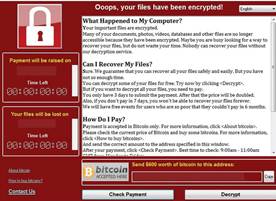 